Part 1The following bar graph shows the average daily temperature on January 12th from 2008 to 2018.  Use this graph to answer the following questions.  Part 1Use the graph provided to answer the analysis questionsPart 2Click the link to go to Channel 5 Accuweather https://www.accuweather.com/en/us/alpharetta-ga/30009/november-weather/332559On the menu bar above the calendar click the drop down menu and select the current month, then click the drop down menu for the year and select the current year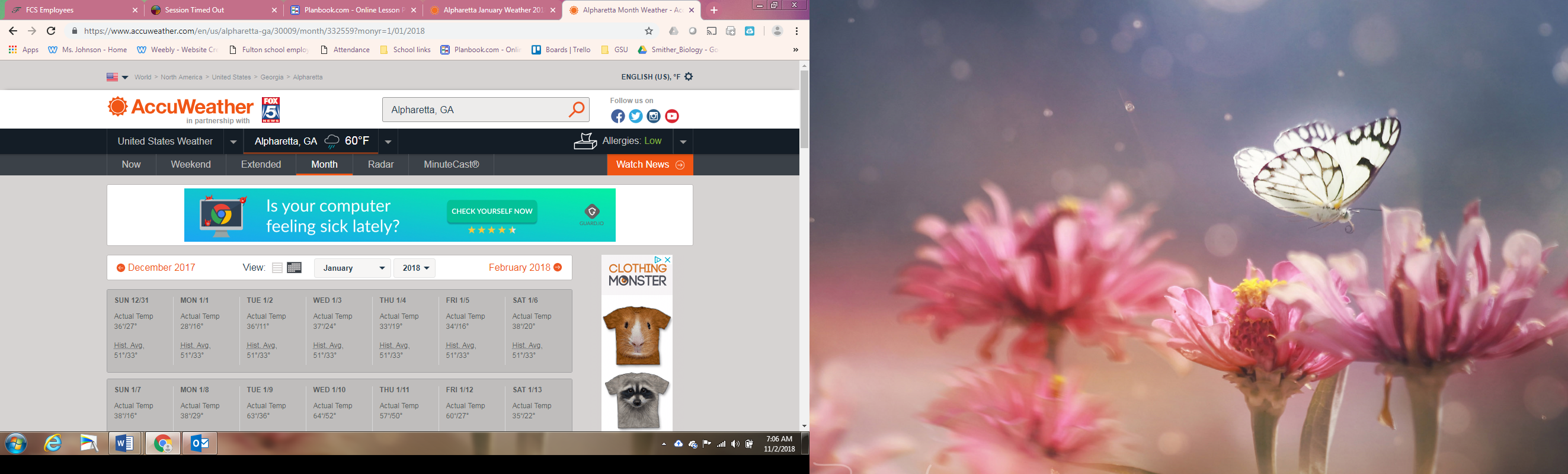 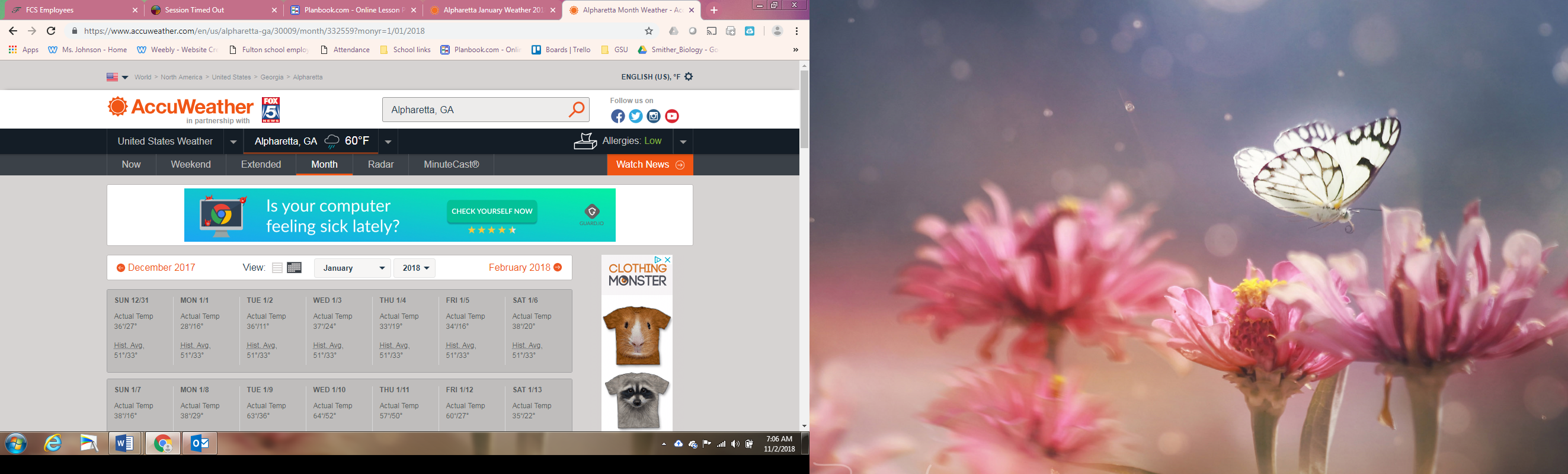 Create a data table and record the high and low temperatures for today and each of the previous 30 days.  For example if today is February 15th you would need to get the temperatures for each day up to January 17th You may create the data table on your computer but it must be put into the space provided in Part 2 of the worksheetIf you draw the data table by hand, it must be neat, you must use a ruler and have straight lines and even spacing.Use the data in your data table to create a graph showing how each temperature (high temperature and low temperature) has changed over the past 30 days.  While you are using the average high and the average low temperature of each day, your graph is intended to show how the temperature has fluctuated over the course of 30 days.  You may create the graph on your computer but it must be put where the graph is located in Part 2 of the worksheet.  If you draw the graph use the graph paper provided on the worksheet